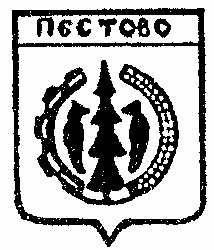 Российская ФедерацияНовгородская областьПестовский  районАДМИНИСТРАЦИЯ УСТЮЦКОГО СЕЛЬСКОГО ПОСЕЛЕНИЯПОСТАНОВЛЕНИЕ от 27.07.2022  № 48 д.УстюцкоеО выделении специальных местдля размещения печатныхагитационных материалов            В связи с подготовкой и проведением выборов Губернатора Новгородской области, назначенных на 11 сентября 2022 года, в соответствии с пунктом 7 статьи 54 Федерального закона от 12 июня 2002 года № 67-ФЗ «Об основных гарантиях избирательных прав и права на участие в референдуме граждан Российской Федерации»ПОСТАНОВЛЯЮ:	1.  Определить на территории Устюцкого сельского поселения следующие места для размещения печатных агитационных материалов:      2.   Рекомендовать членам участковых избирательных комиссий с правом решающего голоса осуществлять постоянный контроль за размещением печатных агитационных материалов на подведомственной территории.     3. Контроль за выполнением постановления возложить на Главу поселения.     4. Опубликовать постановление в муниципальной газете «Информационный вестник Устюцкого сельского поселения»             И.О.Главы сельского поселения                            Н.А.Исаковад.Устюцкоеинформационный стенду здания Администрации, д. Устюцкое, д.34д.Барсанихаинформационный стенду магазина ОО «СеТо», д. Барсаниха, д.74д.Погореловоинформационный стенду здания Администрации, д. Погорелово, д.105